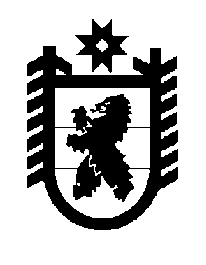 Российская Федерация Республика Карелия    ПРАВИТЕЛЬСТВО РЕСПУБЛИКИ КАРЕЛИЯРАСПОРЯЖЕНИЕот  17 мая 2018 года № 345р-Пг. Петрозаводск В целях реализации Закона Республики Карелия от 26 июня 2015 года                 № 1908-ЗРК «О перераспределении полномочий между органами местного самоуправления муниципальных образований в Республике Карелия и органами государственной власти Республики Карелия», в соответствии с частью 11 статьи 154 Федерального закона от 22 августа 2004 года  № 122-ФЗ «О внесении изменений в законодательные акты Российской Федерации и признании утратившими силу некоторых законодательных актов Российской Федерации в связи с принятием федеральных законов «О внесении изменений и дополнений в Федеральный закон «Об общих принципах организации законодательных (представительных) и исполнительных органов государственной власти субъектов Российской Федерации» и «Об общих принципах организации местного самоуправления в Российской Федерации», учитывая решение Совета Кондопожского муниципального района от 20 февраля 2018 года № 2                        «Об утверждении Перечня имущества, предлагаемого к передаче из муниципальной собственности Кондопожского муниципального района в государственную собственность Республики Карелия»:1. Утвердить прилагаемый перечень имущества, передаваемого из муниципальной собственности Кондопожского муниципального района в государственную собственность Республики Карелия.2. Министерству имущественных и земельных отношений Республики Карелия совместно с администрацией Кондопожского муниципального района обеспечить подписание передаточного акта.3. Право собственности Республики Карелия на указанное в пункте 1 настоящего распоряжения имущество возникает с момента подписания передаточного акта.
           Глава Республики Карелия                                                              А.О. ПарфенчиковУтвержден распоряжением Правительства Республики Карелияот 17 мая 2018 года № 345р-ППеречень имущества, передаваемого из муниципальной собственности         Кондопожского муниципального района в государственную собственность Республики Карелия ______________№ п/пНаименование имуществаАдрес местонахождения имуществаИндивидуализирующие характеристики имущества1.Электрические сети ВЛ-0,4 кВдер. Уссунапротяженность 3509 м, кадастровый номер 10:03:0000000:11441, 1994 год ввода в эксплуатацию2.Электрические сети ВЛ-6 кВдер. Уссунапротяженность 504 м, кадастровый номер 10:03:0021307:713 3.КТП-160 кВАдер. Уссуна1994 год ввода в эксплуатацию 4.Трансформатор ТМГ-160/6-У1дер. Уссуна2011 год ввода в эксплуатацию 